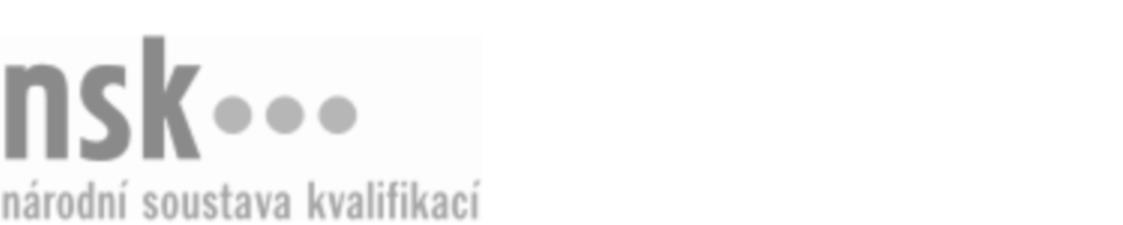 Autorizované osobyAutorizované osobyAutorizované osobyAutorizované osobyAutorizované osobyAutorizované osobyElektromechanik/elektromechanička pro výtahy (kód: 26-011-H) Elektromechanik/elektromechanička pro výtahy (kód: 26-011-H) Elektromechanik/elektromechanička pro výtahy (kód: 26-011-H) Elektromechanik/elektromechanička pro výtahy (kód: 26-011-H) Elektromechanik/elektromechanička pro výtahy (kód: 26-011-H) Elektromechanik/elektromechanička pro výtahy (kód: 26-011-H) Autorizující orgán:Ministerstvo průmyslu a obchoduMinisterstvo průmyslu a obchoduMinisterstvo průmyslu a obchoduMinisterstvo průmyslu a obchoduMinisterstvo průmyslu a obchoduMinisterstvo průmyslu a obchoduMinisterstvo průmyslu a obchoduMinisterstvo průmyslu a obchoduMinisterstvo průmyslu a obchoduMinisterstvo průmyslu a obchoduSkupina oborů:Elektrotechnika, telekomunikační a výpočetní technika (kód: 26)Elektrotechnika, telekomunikační a výpočetní technika (kód: 26)Elektrotechnika, telekomunikační a výpočetní technika (kód: 26)Elektrotechnika, telekomunikační a výpočetní technika (kód: 26)Elektrotechnika, telekomunikační a výpočetní technika (kód: 26)Povolání:Elektromechanik pro výtahyElektromechanik pro výtahyElektromechanik pro výtahyElektromechanik pro výtahyElektromechanik pro výtahyElektromechanik pro výtahyElektromechanik pro výtahyElektromechanik pro výtahyElektromechanik pro výtahyElektromechanik pro výtahyKvalifikační úroveň NSK - EQF:33333Platnost standarduPlatnost standarduPlatnost standarduPlatnost standarduPlatnost standarduPlatnost standarduStandard je platný od: 16.12.2022Standard je platný od: 16.12.2022Standard je platný od: 16.12.2022Standard je platný od: 16.12.2022Standard je platný od: 16.12.2022Standard je platný od: 16.12.2022Elektromechanik/elektromechanička pro výtahy,  29.03.2024 14:39:45Elektromechanik/elektromechanička pro výtahy,  29.03.2024 14:39:45Elektromechanik/elektromechanička pro výtahy,  29.03.2024 14:39:45Elektromechanik/elektromechanička pro výtahy,  29.03.2024 14:39:45Strana 1 z 2Autorizované osobyAutorizované osobyAutorizované osobyAutorizované osobyAutorizované osobyAutorizované osobyAutorizované osobyAutorizované osobyAutorizované osobyAutorizované osobyAutorizované osobyAutorizované osobyK této profesní kvalifikaci nejsou zatím přiřazeny žádné autorizované osoby.K této profesní kvalifikaci nejsou zatím přiřazeny žádné autorizované osoby.K této profesní kvalifikaci nejsou zatím přiřazeny žádné autorizované osoby.K této profesní kvalifikaci nejsou zatím přiřazeny žádné autorizované osoby.K této profesní kvalifikaci nejsou zatím přiřazeny žádné autorizované osoby.K této profesní kvalifikaci nejsou zatím přiřazeny žádné autorizované osoby.Elektromechanik/elektromechanička pro výtahy,  29.03.2024 14:39:45Elektromechanik/elektromechanička pro výtahy,  29.03.2024 14:39:45Elektromechanik/elektromechanička pro výtahy,  29.03.2024 14:39:45Elektromechanik/elektromechanička pro výtahy,  29.03.2024 14:39:45Strana 2 z 2